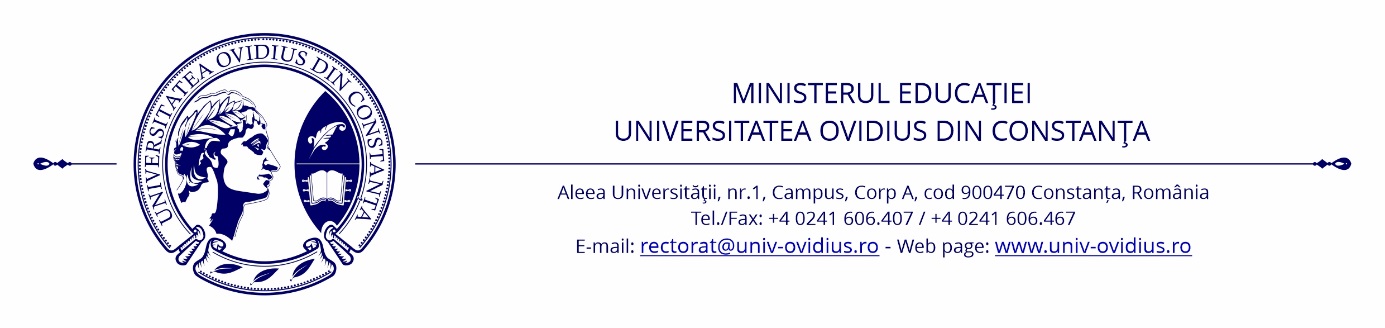 INSTITUTUL DE CERCETARE ________________________________________________________ ________________________________________POSTURI DE CERCETARE VACANTE SCOASE LA CONCURSDirector,Poziţia în statul de funcţiiFuncţiaAtribuțiile postului